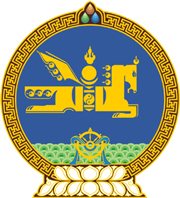 МОНГОЛ УЛСЫН ХУУЛЬ2023 оны 12 сарын 08 өдөр                                                                  Төрийн ордон, Улаанбаатар хотЗӨРЧИЛ ШАЛГАН ШИЙДВЭРЛЭХ     ТУХАЙ ХУУЛЬД НЭМЭЛТ     ОРУУЛАХ ТУХАЙ1 дүгээр зүйл.Зөрчил шалган шийдвэрлэх тухай хуулийн 1.8 дугаар зүйлийн 6.8 дахь заалтын “7.15 дугаар зүйлийн 8 дахь хэсэг” гэсний дараа “, 7.19 дүгээр зүйлийн 1, 2, 3, 6, 10, 11 дэх хэсэг” гэж, мөн зүйлийн 6.44 дэх заалтын “7.6 дугаар зүйлийн 9 дэх хэсэг,” гэсний дараа “, 7.19 дүгээр зүйлийн 4, 5, 7, 8, 9 дэх хэсэг” гэж тус тус нэмсүгэй. 2 дугаар зүйл.Энэ хуулийг Гэрийн тэжээвэр амьтны тухай хууль хүчин төгөлдөр болсон өдрөөс эхлэн дагаж мөрдөнө.	МОНГОЛ УЛСЫН 	ИХ ХУРЛЫН ДАРГА 				Г.ЗАНДАНШАТАР 